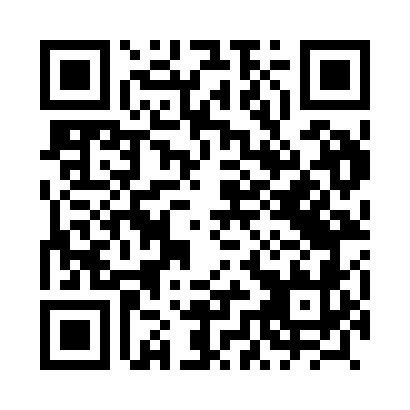 Prayer times for Chroboty, PolandMon 1 Apr 2024 - Tue 30 Apr 2024High Latitude Method: Angle Based RulePrayer Calculation Method: Muslim World LeagueAsar Calculation Method: HanafiPrayer times provided by https://www.salahtimes.comDateDayFajrSunriseDhuhrAsrMaghribIsha1Mon4:126:1212:425:097:139:062Tue4:096:1012:425:107:149:083Wed4:066:0812:415:117:169:104Thu4:036:0512:415:137:189:135Fri4:006:0312:415:147:199:156Sat3:576:0112:405:157:219:177Sun3:545:5812:405:167:239:208Mon3:515:5612:405:177:259:229Tue3:485:5412:405:197:269:2410Wed3:455:5212:395:207:289:2711Thu3:425:4912:395:217:309:2912Fri3:395:4712:395:227:319:3213Sat3:365:4512:395:237:339:3414Sun3:325:4312:385:247:359:3715Mon3:295:4112:385:267:379:3916Tue3:265:3812:385:277:389:4217Wed3:235:3612:385:287:409:4518Thu3:205:3412:375:297:429:4719Fri3:165:3212:375:307:439:5020Sat3:135:3012:375:317:459:5321Sun3:105:2812:375:327:479:5622Mon3:065:2612:375:337:499:5923Tue3:035:2412:365:357:5010:0124Wed2:595:2212:365:367:5210:0425Thu2:565:1912:365:377:5410:0726Fri2:525:1712:365:387:5510:1027Sat2:495:1512:365:397:5710:1328Sun2:455:1312:365:407:5910:1629Mon2:415:1212:365:418:0010:2030Tue2:385:1012:355:428:0210:23